UNIVERSIDAD NACIONAL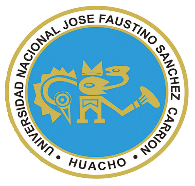 JOSÉ FAUSTINO SÁNCHEZ CARRIÓNVICERRECTORADO ACADÉMICOFACULTAD DE BROMATOLOGÍA Y NUTRICIÓNESCUELA PROFESIONAL DE BROMATOLOGÍA Y NUTRICIÓNDATOS GENERALESII.	SUMILLA Y DESCRIPCIÓN DEL CURSO SUMILLAAsignatura de naturaleza teórico e introduce al estudiante en la reflexión filosófica de la ciencia: sus presupuestos, su ámbito propio de actividad, la naturaleza específica de su lenguaje, así como el problema de sus límites, además los principales problemas filosóficos que surgen a partir de los cambio tecnológicos que están transformando el mundo en nuestra época. Comprende: naturaleza de la filosofía, el problema del conocimiento, la ciencia y la técnica, el problema de la ética y la axiología, el desarrollo de la tecnología, la neurociencia, la biotecnología, la revolución digital.III.- CAPACIDADES AL FINALIZAR EL CURSOIV. INDICADORES DE CAPACIDADES AL FINALIZAR EL CURSO V.- DESARROLLO DE LAS UNIDADES DIDÁCTICAS: CONTENIDOS, ESTRATEGIAS DIDÁCTICAS, RESULTADOS DE APRENDIZAJE VI. MATERIALES EDUCATIVOS Y OTROS RECURSOS DIDÁCTICOS Se utilizarán todos los materiales y recursos requeridos de acuerdo a la naturaleza de los temas programados. Básicamente serán:MEDIOS Y PLATAFORMAS VIRTUALES      Casos prácticos        Pizarra interactiva   Google Meet  Repositorios de datos                                                                                                                                                                             MEDIOS INFORMATICOSComputadoraCelularesTabletInternetVII. EVALUACIÓNLa Evaluación es inherente al proceso de enseñanza aprendizaje y será continua y permanente. Los criterios de evaluación son de conocimiento, de desempeño y de producto.Evidencias de Conocimiento.La Evaluación será a través de pruebas escritas y orales para el análisis y autoevaluación. En cuanto al primer caso, medir la competencia a nivel interpretativo, argumentativo y propositivo, para ello debemos ver como identifica (describe, ejemplifica, relaciona, reconoce, explica, etc.); y la forma en que argumenta (plantea una afirmación, describe las refutaciones en contra de dicha afirmación, expone sus argumentos contra las refutaciones y llega a conclusiones) y la forma en que propone a través de establecer estrategias, valoraciones, generalizaciones, formulación de hipótesis, respuesta a situaciones, etc.En cuanto a la autoevaluación permite que el estudiante reconozca sus debilidades y fortalezas para corregir o mejorar.Las evaluaciones de este nivel serán de respuestas simples y otras con preguntas abiertas para su argumentación.Evidencia de Desempeño.Esta evidencia pone en acción recursos cognitivos, recursos procedimentales y recursos afectivos; todo ello en una integración que evidencia un saber hacer reflexivo; en tanto, se puede verbalizar lo que se hace, fundamentar teóricamente la práctica y evidenciar un pensamiento estratégico, dado en la observación en torno a cómo se actúa en situaciones impredecibles.La evaluación de desempeño se evalúa ponderando como el estudiante se hace investigador aplicando los procedimientos y técnicas en el desarrollo de las clases a través de su asistencia y participación asertiva.Evidencia de Producto.Están implicadas en las finalidades de la competencia, por tanto, no es simplemente la entrega del producto, sino que tiene que ver con el campo de acción y los requerimientos del contexto de aplicación.La evaluación de producto de evidencia en la entrega oportuna de sus trabajos parciales y el trabajo final.Además, se tendrá en cuenta la asistencia como componente del desempeño, el 30% de inasistencia inhabilita el derecho a la evaluación.Siendo el promedio final (PF), el promedio simple de los promedios ponderados de cada módulo (PM1, PM2, PM3, PM4)VIII.- BIBLIOGRAFÍA 8.1 Fuentes BibliográficasAlthusser, L. (1975), Curso de filosofía para científicos. Filosofía y filosofía espontánea de los científicos, Laia, Barcelona.Argimón, J. M.; Jiménez J. (2006). Métodos de investigación clínica y epidemiológica. 3ª Ed. Elsevier, D.L. Madrid.Bakker, G. y Clark, L. (1994), La explicación. Una introducción a la filosofía de la ciencia, FCE, México.Bunge, M. (1998). Ética, ciencia y técnica. Buenos Aires: Sudamericana.Bunge, M. (1969) La investigación científica (Barcelona: Ariel)Bunge, M.  La Ciencia su Método y Filosofía  Casas, R. y Matta, C. (2006). El método científico. Lima: Mantaro.Díez, J; Moulines, C. U. (1997). Fundamentos de filosofía de la ciencia. Barcelona: Ariel.Gaarder J. (1994). El mundo de Sofía. Ediciones Siruela, S.A. 1era edición. Santa Fe de     Bogotá. Colombia.Gómez, R., (1976). Filósofos «modernos» de la ciencia, en «Crítica», VIII, 23 25-61.Guerrero, G. (2015). Introducción a la filosofía de la ciencia. Cali: Universidad del Valle.Hempel, K. (1983). Filosofía de la ciencia natural. Madrid: Alianza Editorial.Jafee, Klaus (2008). ¿Qué es la ciencia? Una visión interdisciplinaria. Lima: Universidad Garcilaso de la Vega.Mosterín, J. (2008). Conceptos y teorías en la ciencia. Madrid: Alianza Editorial.Popper, K. R. (1997). La lógica de la investigación científica. Madrid: Tecnos.Vásquez, F., Vanegas, J. (2014). “Suplementos dietéticos para reducir de peso: dilemas médicos y éticos”, en Revista médica de Chile, 142: 1069-1075.8,2 Fuentes Electrónicaswww.innovandotic.com/moodleConcepto de filosofía: http://conceptodefinicion.de/pensamiento-filosofico/			 http://conceptodefinicion.de/filosofia/El problema del conocimiento: http://rintintin.colorado.edu/~vancecd/phil1000/Gettier.pdfConcepto general de ciencia: http://es.wikipedia.org/wiki/Filosof%C3%ADa_de_la_cienciaClasificación de las ciencias: http://www.educatina.com/video/filosofia/clasificacion-de-las-					cienciasMétodos científicos: http://www.educatina.com/video/filosofia/metodos-de-las-cienciasQué es la ciencia:         http://www.educatina.com/video/filosofia/aproximacion-al-conocimiento-cientifico	Red Filosófica Peruana: http://www.redfilosofica.de/rfp.htmlRed Internacional de Ciencia y Tecnología: http://www.encuentrocientificointernacional.orgRevista Colombiana de Filosofía de la Ciencia:        http://redalyc.uaemex.mx/src/inicio/HomRevRed.jsp?iCveEntRev=414					 Huacho, 3 de agosto de 2020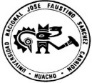 Universidad Nacional José Faustino Sánchez Carrión                                     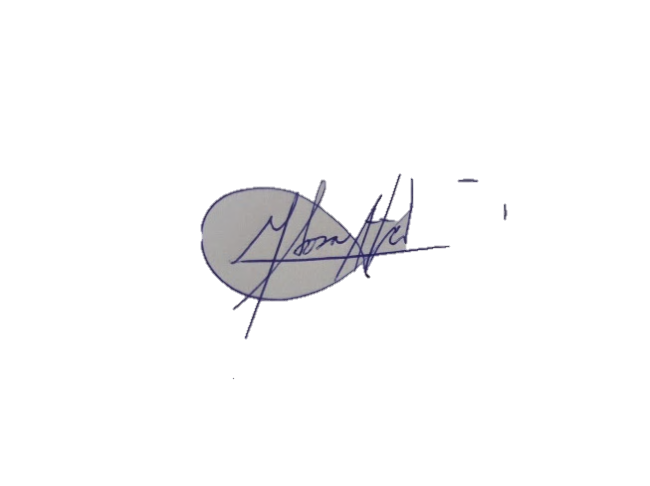 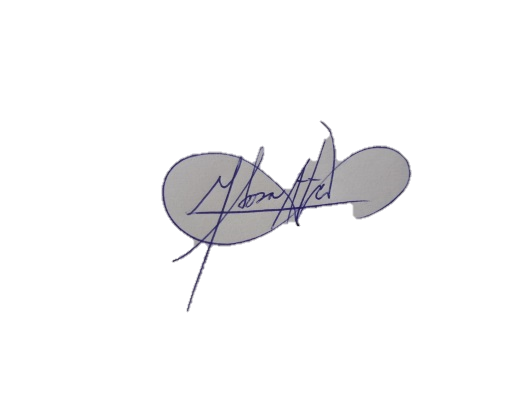 WALTER JESÚS SOSA HIJARCODIGO DNF528Línea de CarreraControl y Sistema de  Gestión de la CalidadSemestre Académico2020-ICódigo del Curso253Créditos2Horas Semanales Hrs. Totales:  3         Teóricas : 1          Practicas:  2CicloIVSecciónAApellidos y Nombres del DocenteSosa Hijar Walter Jesús Correo Institucionalwsosa@unjfsc.edu.peN° De Celular995681288UNIDADCAPACIDAD DEL MODULONOMBRE DE LA UNIDAD DIDACTICASEMANASUNIDAD IFundamenta la filosofía de la ciencia en un contexto de la Bromatología y Nutrición FILOSOFIA DE LA CIENCIA 1 - 4UNIDAD IIFundamenta la filosofía de la tecnología  en un contexto de la Bromatología y NutriciónFILOSOFIA DE LA TECNOLOGÍA 5 - 8UNIDAD IIIExplica los diferentes paradigmas y enfoques de la investigación con seguridad y convicción.PARADIGMAS DE LA INVESTIGACIÓN 9 - 12UNIDAD IVSustenta los enfoques,  principios y tipos de investigación  con seguridad y convicción.ENFOQUES, PRINCIPIOS DE LA INVESTIGACION Y TIPOS DE ESTUDIO 13 - 16Nº                  INDICADORES DE LOGRO DE CAPACIDAD AL FINALIZAR EL CURSO1Explica que es la filosofía, la ciencia y la tecnología- introducción, orientado a la investigación formativa 2Fundamenta el significado de la ciencia, en un contexto de la bromatología y nutrición 3Explica cuál es el método de la ciencia y qué significa ley científica, aplicable dentro de la carrera profesional. 4Explica que significa filosofar científicamente y encarar la ciencia filosóficamente PRIMER EXAMEN 5Explica el impacto social de la innovación de la tecnología y la técnica dentro de la ingeniería y la bromatología y nutrición 6Fundamenta el significado de la tecnología, en un contexto de la bromatología y nutrición 7Explica cuál es el método de la tecnología, aplicable a la bromatología y nutrición 8Explica que significa filosofar tecnológicamente y encarar la tecnología  filosóficamente SEGUNDO  EXAMEN9Explica los diferentes paradigmas de la investigación, orientado a la investigación formativa 10Explica y argumenta el paradigma positivista de la investigación,  en la carrera de bromatología y nutrición11Explica y argumenta el paradigma post positivista de la investigación, orientado a la investigación formativa.  12Explica y argumenta el paradigma socio crítico   y holístico de la investigaciónTERCER EXAMEN 13Explica y argumenta el enfoque cuantitativo de la investigación, orientado a la investigación formativa. 14Explica y argumenta el enfoque cualitativo de la investigación, orientado a la investigación formativa. 15Explica los principios de la investigación, aplicables dentro de la carrera profesional.16Sustenta los diferentes tipos y niveles de investigación, orientados a la investigación formativa. CUARTO EXAMEN  UNIDAD I :  FILOSOFIA DE LA CIENCIA  CAPACIDAD DE LA UNIDAD I: Fundamenta la filosofía de la ciencia en un contexto de la Bromatología y Nutrición.CAPACIDAD DE LA UNIDAD I: Fundamenta la filosofía de la ciencia en un contexto de la Bromatología y Nutrición.CAPACIDAD DE LA UNIDAD I: Fundamenta la filosofía de la ciencia en un contexto de la Bromatología y Nutrición.CAPACIDAD DE LA UNIDAD I: Fundamenta la filosofía de la ciencia en un contexto de la Bromatología y Nutrición.CAPACIDAD DE LA UNIDAD I: Fundamenta la filosofía de la ciencia en un contexto de la Bromatología y Nutrición.CAPACIDAD DE LA UNIDAD I: Fundamenta la filosofía de la ciencia en un contexto de la Bromatología y Nutrición.CAPACIDAD DE LA UNIDAD I: Fundamenta la filosofía de la ciencia en un contexto de la Bromatología y Nutrición.CAPACIDAD DE LA UNIDAD I: Fundamenta la filosofía de la ciencia en un contexto de la Bromatología y Nutrición.CAPACIDAD DE LA UNIDAD I: Fundamenta la filosofía de la ciencia en un contexto de la Bromatología y Nutrición.CAPACIDAD DE LA UNIDAD I: Fundamenta la filosofía de la ciencia en un contexto de la Bromatología y Nutrición.CAPACIDAD DE LA UNIDAD I: Fundamenta la filosofía de la ciencia en un contexto de la Bromatología y Nutrición.CAPACIDAD DE LA UNIDAD I: Fundamenta la filosofía de la ciencia en un contexto de la Bromatología y Nutrición.CAPACIDAD DE LA UNIDAD I: Fundamenta la filosofía de la ciencia en un contexto de la Bromatología y Nutrición. UNIDAD I :  FILOSOFIA DE LA CIENCIA  SEMANACONTENIDOSCONTENIDOSCONTENIDOSCONTENIDOSCONTENIDOSCONTENIDOSCONTENIDOSESTRATEGIA DE LA ENSEÑANZA VIRTUAESTRATEGIA DE LA ENSEÑANZA VIRTUAESTRATEGIA DE LA ENSEÑANZA VIRTUAAPRENDIZAJES ESPERADOS APRENDIZAJES ESPERADOS  UNIDAD I :  FILOSOFIA DE LA CIENCIA  SEMANACONCEPTUALCONCEPTUALPROCEDIMENTALPROCEDIMENTALPROCEDIMENTALACTITUDINALACTITUDINALESTRATEGIA DE LA ENSEÑANZA VIRTUAESTRATEGIA DE LA ENSEÑANZA VIRTUAESTRATEGIA DE LA ENSEÑANZA VIRTUAAPRENDIZAJES ESPERADOS APRENDIZAJES ESPERADOS  UNIDAD I :  FILOSOFIA DE LA CIENCIA  1Introducción a la filosofía, ciencia y tecnología.  Introducción a la filosofía, ciencia y tecnología.  Explicar el desarrollo de filosofía, la ciencia y tecnología Explicar el desarrollo de filosofía, la ciencia y tecnología Explicar el desarrollo de filosofía, la ciencia y tecnología Trabajo en equipo para discutir la importancia de la filosofía.   Trabajo en equipo para discutir la importancia de la filosofía.   ExpositivaUso de Google MeetDebate dirigido:ForosChatLecturasUso de repositorios digitales (URL)Lluvia de ideas (saberes previos)Foros, ChatVídeos tutoriales.OBS EstudioVídeos (URL)ExpositivaUso de Google MeetDebate dirigido:ForosChatLecturasUso de repositorios digitales (URL)Lluvia de ideas (saberes previos)Foros, ChatVídeos tutoriales.OBS EstudioVídeos (URL)ExpositivaUso de Google MeetDebate dirigido:ForosChatLecturasUso de repositorios digitales (URL)Lluvia de ideas (saberes previos)Foros, ChatVídeos tutoriales.OBS EstudioVídeos (URL)Explica que es la filosofía, la ciencia y la tecnología- introducción, orientado a la investigación formativa Explica que es la filosofía, la ciencia y la tecnología- introducción, orientado a la investigación formativa  UNIDAD I :  FILOSOFIA DE LA CIENCIA  2Fundamento de la ciencia   Fundamento de la ciencia   Explica la característica de la ciencia. Explica la característica de la ciencia. Explica la característica de la ciencia. Acrecienta la importancia de la ciencia. Acrecienta la importancia de la ciencia. ExpositivaUso de Google MeetDebate dirigido:ForosChatLecturasUso de repositorios digitales (URL)Lluvia de ideas (saberes previos)Foros, ChatVídeos tutoriales.OBS EstudioVídeos (URL)ExpositivaUso de Google MeetDebate dirigido:ForosChatLecturasUso de repositorios digitales (URL)Lluvia de ideas (saberes previos)Foros, ChatVídeos tutoriales.OBS EstudioVídeos (URL)ExpositivaUso de Google MeetDebate dirigido:ForosChatLecturasUso de repositorios digitales (URL)Lluvia de ideas (saberes previos)Foros, ChatVídeos tutoriales.OBS EstudioVídeos (URL)Fundamenta el significado de la ciencia, en un contexto de la bromatología y nutrición Fundamenta el significado de la ciencia, en un contexto de la bromatología y nutrición  UNIDAD I :  FILOSOFIA DE LA CIENCIA  3Fundamenta el Método de la ciencia  Fundamenta el Método de la ciencia  Aplica el método de la ciencia.  Aplica el método de la ciencia.  Aplica el método de la ciencia.  Valora la importancia del método científico. Valora la importancia del método científico. ExpositivaUso de Google MeetDebate dirigido:ForosChatLecturasUso de repositorios digitales (URL)Lluvia de ideas (saberes previos)Foros, ChatVídeos tutoriales.OBS EstudioVídeos (URL)ExpositivaUso de Google MeetDebate dirigido:ForosChatLecturasUso de repositorios digitales (URL)Lluvia de ideas (saberes previos)Foros, ChatVídeos tutoriales.OBS EstudioVídeos (URL)ExpositivaUso de Google MeetDebate dirigido:ForosChatLecturasUso de repositorios digitales (URL)Lluvia de ideas (saberes previos)Foros, ChatVídeos tutoriales.OBS EstudioVídeos (URL)Explica cuál es el método de la ciencia y qué significa ley científica, aplicable dentro de la carrera profesional. Explica cuál es el método de la ciencia y qué significa ley científica, aplicable dentro de la carrera profesional.  UNIDAD I :  FILOSOFIA DE LA CIENCIA  4Filosofar científicamente Filosofar científicamente Utilizar los conocimientos de la ciencia para filosofar científicamente.Utilizar los conocimientos de la ciencia para filosofar científicamente.Utilizar los conocimientos de la ciencia para filosofar científicamente. Se propicia en el estudiante el pensamiento filosófico.  Se propicia en el estudiante el pensamiento filosófico. ExpositivaUso de Google MeetDebate dirigido:ForosChatLecturasUso de repositorios digitales (URL)Lluvia de ideas (saberes previos)Foros, ChatVídeos tutoriales.OBS EstudioVídeos (URL)ExpositivaUso de Google MeetDebate dirigido:ForosChatLecturasUso de repositorios digitales (URL)Lluvia de ideas (saberes previos)Foros, ChatVídeos tutoriales.OBS EstudioVídeos (URL)ExpositivaUso de Google MeetDebate dirigido:ForosChatLecturasUso de repositorios digitales (URL)Lluvia de ideas (saberes previos)Foros, ChatVídeos tutoriales.OBS EstudioVídeos (URL)Explica que significa filosofar científicamente y encarar la ciencia filosóficamente PRIMER EXAMEN Explica que significa filosofar científicamente y encarar la ciencia filosóficamente PRIMER EXAMEN  UNIDAD I :  FILOSOFIA DE LA CIENCIA  EVALUACION DE LA UNIDAD DIDACTICAEVALUACION DE LA UNIDAD DIDACTICAEVALUACION DE LA UNIDAD DIDACTICAEVALUACION DE LA UNIDAD DIDACTICAEVALUACION DE LA UNIDAD DIDACTICAEVALUACION DE LA UNIDAD DIDACTICAEVALUACION DE LA UNIDAD DIDACTICAEVALUACION DE LA UNIDAD DIDACTICAEVALUACION DE LA UNIDAD DIDACTICAEVALUACION DE LA UNIDAD DIDACTICAEVALUACION DE LA UNIDAD DIDACTICAEVALUACION DE LA UNIDAD DIDACTICAEVALUACION DE LA UNIDAD DIDACTICA UNIDAD I :  FILOSOFIA DE LA CIENCIA  EVIDENCIA DE CONOCIMIENTOSEVIDENCIA DE CONOCIMIENTOSEVIDENCIA DE CONOCIMIENTOSEVIDENCIA DE PRODUCTOEVIDENCIA DE PRODUCTOEVIDENCIA DE PRODUCTOEVIDENCIA DE PRODUCTOEVIDENCIA DE PRODUCTOEVIDENCIA DE DESEMPEÑOEVIDENCIA DE DESEMPEÑOEVIDENCIA DE DESEMPEÑOEVIDENCIA DE DESEMPEÑOEVIDENCIA DE DESEMPEÑO UNIDAD I :  FILOSOFIA DE LA CIENCIA  Sustentación oralExposición de los informes presentadosArgumentación de la importancia de las diferentes herramientas presentadas..Sustentación oralExposición de los informes presentadosArgumentación de la importancia de las diferentes herramientas presentadas..Sustentación oralExposición de los informes presentadosArgumentación de la importancia de las diferentes herramientas presentadas...Informe de trabajo monográfico sobre un tema propuesto inherente a la carrera..Informe de trabajo monográfico sobre un tema propuesto inherente a la carrera..Informe de trabajo monográfico sobre un tema propuesto inherente a la carrera..Informe de trabajo monográfico sobre un tema propuesto inherente a la carrera..Informe de trabajo monográfico sobre un tema propuesto inherente a la carrera.Comportamiento en clase virtual y chat.Comportamiento en clase virtual y chat.Comportamiento en clase virtual y chat.Comportamiento en clase virtual y chat.Comportamiento en clase virtual y chat.UNIDAD II : FILOSOFIA DE LA TECNOLOGÍA CAPACIDAD DE LA UNIDAD II: Fundamenta la filosofía de la tecnología en un contexto de la Bromatología y Nutrición profesional. CAPACIDAD DE LA UNIDAD II: Fundamenta la filosofía de la tecnología en un contexto de la Bromatología y Nutrición profesional. CAPACIDAD DE LA UNIDAD II: Fundamenta la filosofía de la tecnología en un contexto de la Bromatología y Nutrición profesional. CAPACIDAD DE LA UNIDAD II: Fundamenta la filosofía de la tecnología en un contexto de la Bromatología y Nutrición profesional. CAPACIDAD DE LA UNIDAD II: Fundamenta la filosofía de la tecnología en un contexto de la Bromatología y Nutrición profesional. CAPACIDAD DE LA UNIDAD II: Fundamenta la filosofía de la tecnología en un contexto de la Bromatología y Nutrición profesional. CAPACIDAD DE LA UNIDAD II: Fundamenta la filosofía de la tecnología en un contexto de la Bromatología y Nutrición profesional. CAPACIDAD DE LA UNIDAD II: Fundamenta la filosofía de la tecnología en un contexto de la Bromatología y Nutrición profesional. CAPACIDAD DE LA UNIDAD II: Fundamenta la filosofía de la tecnología en un contexto de la Bromatología y Nutrición profesional. CAPACIDAD DE LA UNIDAD II: Fundamenta la filosofía de la tecnología en un contexto de la Bromatología y Nutrición profesional. CAPACIDAD DE LA UNIDAD II: Fundamenta la filosofía de la tecnología en un contexto de la Bromatología y Nutrición profesional. CAPACIDAD DE LA UNIDAD II: Fundamenta la filosofía de la tecnología en un contexto de la Bromatología y Nutrición profesional. CAPACIDAD DE LA UNIDAD II: Fundamenta la filosofía de la tecnología en un contexto de la Bromatología y Nutrición profesional. UNIDAD II : FILOSOFIA DE LA TECNOLOGÍA SEMANASEMANACONTENIDOSCONTENIDOSCONTENIDOSCONTENIDOSCONTENIDOSCONTENIDOSCONTENIDOSESTRATEGIA DE LA ENSEÑANZA VIRTUALESTRATEGIA DE LA ENSEÑANZA VIRTUALESTRATEGIA DE LA ENSEÑANZA VIRTUALAPRENDIZAJE ESPERADOUNIDAD II : FILOSOFIA DE LA TECNOLOGÍA SEMANASEMANACONCEPTUALCONCEPTUALPROCEDIMENTALPROCEDIMENTALPROCEDIMENTALACTITUDINALACTITUDINALESTRATEGIA DE LA ENSEÑANZA VIRTUALESTRATEGIA DE LA ENSEÑANZA VIRTUALESTRATEGIA DE LA ENSEÑANZA VIRTUALAPRENDIZAJE ESPERADOUNIDAD II : FILOSOFIA DE LA TECNOLOGÍA 55Introducción a la técnica  y tecnología Introducción a la técnica  y tecnología Argumenta sobre la importancia de la técnica y tecnología. Argumenta sobre la importancia de la técnica y tecnología. Argumenta sobre la importancia de la técnica y tecnología. Propicia en el estudiante el interés de aplicar las nuevas tecnologías. Propicia en el estudiante el interés de aplicar las nuevas tecnologías. ExpositivaUso de Google MeetDebate dirigido:ForosChatLecturasUso de repositorios digitales (URL)Lluvia de ideas (saberes previos)Foros, ChatVídeos tutoriales.OBS EstudioVídeos (URL)ExpositivaUso de Google MeetDebate dirigido:ForosChatLecturasUso de repositorios digitales (URL)Lluvia de ideas (saberes previos)Foros, ChatVídeos tutoriales.OBS EstudioVídeos (URL)ExpositivaUso de Google MeetDebate dirigido:ForosChatLecturasUso de repositorios digitales (URL)Lluvia de ideas (saberes previos)Foros, ChatVídeos tutoriales.OBS EstudioVídeos (URL)Explica el impacto social de la innovación de la tecnología y la técnica dentro de la ingeniería y la bromatología y nutrición UNIDAD II : FILOSOFIA DE LA TECNOLOGÍA 66Fundamenta el significado de la tecnología. Fundamenta el significado de la tecnología. Argumenta en los debates sobre el significado de la tecnología. Argumenta en los debates sobre el significado de la tecnología. Argumenta en los debates sobre el significado de la tecnología. Acrecienta el interés sobre la aplicación de formato personalizado Acrecienta el interés sobre la aplicación de formato personalizado ExpositivaUso de Google MeetDebate dirigido:ForosChatLecturasUso de repositorios digitales (URL)Lluvia de ideas (saberes previos)Foros, ChatVídeos tutoriales.OBS EstudioVídeos (URL)ExpositivaUso de Google MeetDebate dirigido:ForosChatLecturasUso de repositorios digitales (URL)Lluvia de ideas (saberes previos)Foros, ChatVídeos tutoriales.OBS EstudioVídeos (URL)ExpositivaUso de Google MeetDebate dirigido:ForosChatLecturasUso de repositorios digitales (URL)Lluvia de ideas (saberes previos)Foros, ChatVídeos tutoriales.OBS EstudioVídeos (URL)Fundamenta el significado de la tecnología, en un contexto de la bromatología y nutrición UNIDAD II : FILOSOFIA DE LA TECNOLOGÍA 77Fundamente el método de la tecnología                                                                                                                       Fundamente el método de la tecnología                                                                                                                       Conduce un debate en torno a la tecnología Conduce un debate en torno a la tecnología Conduce un debate en torno a la tecnología Fomenta el trabajo en equipo para aplicar el método de la tecnología.  Fomenta el trabajo en equipo para aplicar el método de la tecnología.  ExpositivaUso de Google MeetDebate dirigido:ForosChatLecturasUso de repositorios digitales (URL)Lluvia de ideas (saberes previos)Foros, ChatVídeos tutoriales.OBS EstudioVídeos (URL)ExpositivaUso de Google MeetDebate dirigido:ForosChatLecturasUso de repositorios digitales (URL)Lluvia de ideas (saberes previos)Foros, ChatVídeos tutoriales.OBS EstudioVídeos (URL)ExpositivaUso de Google MeetDebate dirigido:ForosChatLecturasUso de repositorios digitales (URL)Lluvia de ideas (saberes previos)Foros, ChatVídeos tutoriales.OBS EstudioVídeos (URL)Explica cuál es el método de la tecnología, aplicable a la bromatología y nutrición UNIDAD II : FILOSOFIA DE LA TECNOLOGÍA 88Filosofar tecnológicamente Filosofar tecnológicamente Lidera equipos para filosofar tecnológicamente. Lidera equipos para filosofar tecnológicamente. Lidera equipos para filosofar tecnológicamente. Acrecienta la capacidad de filosofar tecnológicamente. Acrecienta la capacidad de filosofar tecnológicamente. ExpositivaUso de Google MeetDebate dirigido:ForosChatLecturasUso de repositorios digitales (URL)Lluvia de ideas (saberes previos)Foros, ChatVídeos tutoriales.OBS EstudioVídeos (URL)ExpositivaUso de Google MeetDebate dirigido:ForosChatLecturasUso de repositorios digitales (URL)Lluvia de ideas (saberes previos)Foros, ChatVídeos tutoriales.OBS EstudioVídeos (URL)ExpositivaUso de Google MeetDebate dirigido:ForosChatLecturasUso de repositorios digitales (URL)Lluvia de ideas (saberes previos)Foros, ChatVídeos tutoriales.OBS EstudioVídeos (URL)Explica que significa filosofar tecnológicamente y encarar la tecnología  filosóficamente SEGUNDO  EXAMENUNIDAD II : FILOSOFIA DE LA TECNOLOGÍA 	EVALUACION DE LA UNIDAD DIDACTICA	EVALUACION DE LA UNIDAD DIDACTICA	EVALUACION DE LA UNIDAD DIDACTICA	EVALUACION DE LA UNIDAD DIDACTICA	EVALUACION DE LA UNIDAD DIDACTICA	EVALUACION DE LA UNIDAD DIDACTICA	EVALUACION DE LA UNIDAD DIDACTICA	EVALUACION DE LA UNIDAD DIDACTICA	EVALUACION DE LA UNIDAD DIDACTICA	EVALUACION DE LA UNIDAD DIDACTICA	EVALUACION DE LA UNIDAD DIDACTICA	EVALUACION DE LA UNIDAD DIDACTICA	EVALUACION DE LA UNIDAD DIDACTICAUNIDAD II : FILOSOFIA DE LA TECNOLOGÍA EVIDENCIA DE CONOCIMIENTOSEVIDENCIA DE CONOCIMIENTOSEVIDENCIA DE CONOCIMIENTOSEVIDENCIA DE CONOCIMIENTOSEVIDENCIA DE CONOCIMIENTOSEVIDENCIA DE PRODUCTOEVIDENCIA DE PRODUCTOEVIDENCIA DE PRODUCTOEVIDENCIA DE PRODUCTOEVIDENCIA DE PRODUCTOEVIDENCIA DE DESEMPEÑO EVIDENCIA DE DESEMPEÑO EVIDENCIA DE DESEMPEÑO UNIDAD II : FILOSOFIA DE LA TECNOLOGÍA Sustentación oralExposición de los informes presentadosArgumentación de la importancia de las diferentes herramientas presentadas..Sustentación oralExposición de los informes presentadosArgumentación de la importancia de las diferentes herramientas presentadas..Sustentación oralExposición de los informes presentadosArgumentación de la importancia de las diferentes herramientas presentadas..Sustentación oralExposición de los informes presentadosArgumentación de la importancia de las diferentes herramientas presentadas..Sustentación oralExposición de los informes presentadosArgumentación de la importancia de las diferentes herramientas presentadas...Informe de trabajo monográfico sobre un tema propuesto inherente a la carrera..Informe de trabajo monográfico sobre un tema propuesto inherente a la carrera..Informe de trabajo monográfico sobre un tema propuesto inherente a la carrera..Informe de trabajo monográfico sobre un tema propuesto inherente a la carrera..Informe de trabajo monográfico sobre un tema propuesto inherente a la carrera.Comportamiento en clase virtual y chat.Comportamiento en clase virtual y chat.Comportamiento en clase virtual y chat. UNIDAD III : PARADIGMAS DE LA INVESTIGACIÓN  CAPACIDAD DE LA UNIDAD  III : Explica los diferentes paradigmas y enfoques de la investigación con seguridad y convicción.CAPACIDAD DE LA UNIDAD  III : Explica los diferentes paradigmas y enfoques de la investigación con seguridad y convicción.CAPACIDAD DE LA UNIDAD  III : Explica los diferentes paradigmas y enfoques de la investigación con seguridad y convicción.CAPACIDAD DE LA UNIDAD  III : Explica los diferentes paradigmas y enfoques de la investigación con seguridad y convicción.CAPACIDAD DE LA UNIDAD  III : Explica los diferentes paradigmas y enfoques de la investigación con seguridad y convicción.CAPACIDAD DE LA UNIDAD  III : Explica los diferentes paradigmas y enfoques de la investigación con seguridad y convicción.CAPACIDAD DE LA UNIDAD  III : Explica los diferentes paradigmas y enfoques de la investigación con seguridad y convicción. UNIDAD III : PARADIGMAS DE LA INVESTIGACIÓN  SEMANACONTENIDOSCONTENIDOSCONTENIDOSESTRATEGIA DE LA ENSEÑANZA VIRTUALESTRATEGIA DE LA ENSEÑANZA VIRTUALAPRENDIZAJES ESPERADOS  UNIDAD III : PARADIGMAS DE LA INVESTIGACIÓN  SEMANACONCEPTUALPROCEDIMENTALACTITUDINALESTRATEGIA DE LA ENSEÑANZA VIRTUALESTRATEGIA DE LA ENSEÑANZA VIRTUALAPRENDIZAJES ESPERADOS  UNIDAD III : PARADIGMAS DE LA INVESTIGACIÓN  9Analiza sobre los paradigmas de la investigación Explica eficientemente los diferentes paradigmas de la investigación. Acrecienta la importancia sobre los paradigmas de investigación. ExpositivaUso de Google MeetDebate dirigido:ForosChatLecturasUso de repositorios digitales (URL)Lluvia de ideas (saberes previos)Foros, ChatVídeos tutoriales.OBS EstudioVídeos (URL)ExpositivaUso de Google MeetDebate dirigido:ForosChatLecturasUso de repositorios digitales (URL)Lluvia de ideas (saberes previos)Foros, ChatVídeos tutoriales.OBS EstudioVídeos (URL)Explica los diferentes paradigmas de la investigación, orientado a la investigación formativa  UNIDAD III : PARADIGMAS DE LA INVESTIGACIÓN  10Fundamenta el paradigma positivista. Argumenta eficientemente, el paradigma positivista. Valora la importancia del paradigma positivista. ExpositivaUso de Google MeetDebate dirigido:ForosChatLecturasUso de repositorios digitales (URL)Lluvia de ideas (saberes previos)Foros, ChatVídeos tutoriales.OBS EstudioVídeos (URL)ExpositivaUso de Google MeetDebate dirigido:ForosChatLecturasUso de repositorios digitales (URL)Lluvia de ideas (saberes previos)Foros, ChatVídeos tutoriales.OBS EstudioVídeos (URL)Explica y argumenta el paradigma positivista de la investigación,  en la carrera de bromatología y nutrición UNIDAD III : PARADIGMAS DE LA INVESTIGACIÓN  11Fundamenta el paradigma post positivista. Argumenta eficientemente, el paradigma post positivista. Valora la importancia del paradigma post positivista. ExpositivaUso de Google MeetDebate dirigido:ForosChatLecturasUso de repositorios digitales (URL)Lluvia de ideas (saberes previos)Foros, ChatVídeos tutoriales.OBS EstudioVídeos (URL)ExpositivaUso de Google MeetDebate dirigido:ForosChatLecturasUso de repositorios digitales (URL)Lluvia de ideas (saberes previos)Foros, ChatVídeos tutoriales.OBS EstudioVídeos (URL)Explica y argumenta el paradigma post positivista de la investigación, orientado a la investigación formativa.   UNIDAD III : PARADIGMAS DE LA INVESTIGACIÓN  12Fundamenta el paradigma socio crítico y holístico. Argumenta eficientemente, el paradigma socio crítico y holístico.  Valora la importancia del paradigma socio crítico y holístico ExpositivaUso de Google MeetDebate dirigido:ForosChatLecturasUso de repositorios digitales (URL)Lluvia de ideas (saberes previos)Foros, ChatVídeos tutoriales.OBS EstudioVídeos (URL)ExpositivaUso de Google MeetDebate dirigido:ForosChatLecturasUso de repositorios digitales (URL)Lluvia de ideas (saberes previos)Foros, ChatVídeos tutoriales.OBS EstudioVídeos (URL)Explica y argumenta el paradigma socio crítico y holístico  de la investigaciónTERCER EXAMEN  UNIDAD III : PARADIGMAS DE LA INVESTIGACIÓN  EVALUACION DE LA UNIDAD DIDACTICAEVALUACION DE LA UNIDAD DIDACTICAEVALUACION DE LA UNIDAD DIDACTICAEVALUACION DE LA UNIDAD DIDACTICAEVALUACION DE LA UNIDAD DIDACTICAEVALUACION DE LA UNIDAD DIDACTICAEVALUACION DE LA UNIDAD DIDACTICA UNIDAD III : PARADIGMAS DE LA INVESTIGACIÓN  EVIDENCIA DE CONOCIMIENTOSEVIDENCIA DE CONOCIMIENTOSEVIDENCIA DE CONOCIMIENTOSEVIDENCIA DE PRODUCTOEVIDENCIA DE PRODUCTOEVIDENCIA DE DESEMPEÑO EVIDENCIA DE DESEMPEÑO  UNIDAD III : PARADIGMAS DE LA INVESTIGACIÓN  Sustentación oralExposición de los informes presentadosArgumentación de la importancia de las diferentes herramientas presentadas...Sustentación oralExposición de los informes presentadosArgumentación de la importancia de las diferentes herramientas presentadas...Sustentación oralExposición de los informes presentadosArgumentación de la importancia de las diferentes herramientas presentadas....Informe de trabajo monográfico sobre un tema propuesto inherente a la carrera..Informe de trabajo monográfico sobre un tema propuesto inherente a la carrera.Comportamiento en clase virtual y chat.Comportamiento en clase virtual y chat.UNIDAD IV : ENFOQUES, PRINCIPIOS DE LA INVESTIGACION Y TIPOS DE ESTUDIO CAPACIDAD DE LA UNIDAD IV :  Sustenta los enfoques,  principios y tipos de investigación  con seguridad y convicción.|CAPACIDAD DE LA UNIDAD IV :  Sustenta los enfoques,  principios y tipos de investigación  con seguridad y convicción.|CAPACIDAD DE LA UNIDAD IV :  Sustenta los enfoques,  principios y tipos de investigación  con seguridad y convicción.|CAPACIDAD DE LA UNIDAD IV :  Sustenta los enfoques,  principios y tipos de investigación  con seguridad y convicción.|CAPACIDAD DE LA UNIDAD IV :  Sustenta los enfoques,  principios y tipos de investigación  con seguridad y convicción.|CAPACIDAD DE LA UNIDAD IV :  Sustenta los enfoques,  principios y tipos de investigación  con seguridad y convicción.|CAPACIDAD DE LA UNIDAD IV :  Sustenta los enfoques,  principios y tipos de investigación  con seguridad y convicción.|CAPACIDAD DE LA UNIDAD IV :  Sustenta los enfoques,  principios y tipos de investigación  con seguridad y convicción.|UNIDAD IV : ENFOQUES, PRINCIPIOS DE LA INVESTIGACION Y TIPOS DE ESTUDIO SEMANACONTENIDOSCONTENIDOSCONTENIDOSCONTENIDOSESTRATEGIA DE LA ENSEÑANZA VIRTUALESTRATEGIA DE LA ENSEÑANZA VIRTUALINDICADORES DE DESEMPEÑOUNIDAD IV : ENFOQUES, PRINCIPIOS DE LA INVESTIGACION Y TIPOS DE ESTUDIO SEMANACONCEPTUALPROCEDIMENTALPROCEDIMENTALACTITUDINALESTRATEGIA DE LA ENSEÑANZA VIRTUALESTRATEGIA DE LA ENSEÑANZA VIRTUALINDICADORES DE DESEMPEÑOUNIDAD IV : ENFOQUES, PRINCIPIOS DE LA INVESTIGACION Y TIPOS DE ESTUDIO 13Fundamenta el enfoque cuantitativo. Conduce un debate del enfoque cuantitativo. Conduce un debate del enfoque cuantitativo. Valora objetivos, ventajas y desventajas y características del enfoque cuantitativo. ExpositivaUso de Google MeetDebate dirigido:ForosChatLecturasUso de repositorios digitales (URL)Lluvia de ideas (saberes previos)Foros, ChatVídeos tutoriales.OBS EstudioVídeos (URL)ExpositivaUso de Google MeetDebate dirigido:ForosChatLecturasUso de repositorios digitales (URL)Lluvia de ideas (saberes previos)Foros, ChatVídeos tutoriales.OBS EstudioVídeos (URL)Explica y argumenta el enfoque cuantitativo de la investigación, orientado a la investigación formativa. UNIDAD IV : ENFOQUES, PRINCIPIOS DE LA INVESTIGACION Y TIPOS DE ESTUDIO 14Fundamenta el enfoque cualitativo  Conduce un debate del enfoque cualitativo Conduce un debate del enfoque cualitativo Valora la importancia del enfoque cualitativo.  ExpositivaUso de Google MeetDebate dirigido:ForosChatLecturasUso de repositorios digitales (URL)Lluvia de ideas (saberes previos)Foros, ChatVídeos tutoriales.OBS EstudioVídeos (URL)ExpositivaUso de Google MeetDebate dirigido:ForosChatLecturasUso de repositorios digitales (URL)Lluvia de ideas (saberes previos)Foros, ChatVídeos tutoriales.OBS EstudioVídeos (URL)Explica y argumenta el enfoque cualitativo de la investigación, orientado a la investigación formativa. UNIDAD IV : ENFOQUES, PRINCIPIOS DE LA INVESTIGACION Y TIPOS DE ESTUDIO 15Fundamenta  los principios de la investigación, aplicables dentro de la carrera profesionalConduce un debate sobre los principios de la investigación, aplicables dentro de la carrera profesional. Conduce un debate sobre los principios de la investigación, aplicables dentro de la carrera profesional. Valora la importancia  sobre los principios de la investigación, aplicables dentro de la carrera profesionalExpositivaUso de Google MeetDebate dirigido:ForosChatLecturasUso de repositorios digitales (URL)Lluvia de ideas (saberes previos)Foros, ChatVídeos tutoriales.OBS EstudioVídeos (URL)ExpositivaUso de Google MeetDebate dirigido:ForosChatLecturasUso de repositorios digitales (URL)Lluvia de ideas (saberes previos)Foros, ChatVídeos tutoriales.OBS EstudioVídeos (URL)Explica los principios de la investigación, aplicables dentro de la carrera profesional.UNIDAD IV : ENFOQUES, PRINCIPIOS DE LA INVESTIGACION Y TIPOS DE ESTUDIO 16Explica los tipos y niveles de investigación Clasifica los diferentes tipos y niveles de investigación. Clasifica los diferentes tipos y niveles de investigación. Acrecienta la importancia de tipos y niveles de investigación ExpositivaUso de Google MeetDebate dirigido:ForosChatLecturasUso de repositorios digitales (URL)Lluvia de ideas (saberes previos)Foros, ChatVídeos tutoriales.OBS EstudioVídeos (URL)ExpositivaUso de Google MeetDebate dirigido:ForosChatLecturasUso de repositorios digitales (URL)Lluvia de ideas (saberes previos)Foros, ChatVídeos tutoriales.OBS EstudioVídeos (URL)Sustenta los diferentes tipos y niveles de investigación, orientados a la investigación formativa. CUARTO EXAMEN UNIDAD IV : ENFOQUES, PRINCIPIOS DE LA INVESTIGACION Y TIPOS DE ESTUDIO EVALUACION DE LA UNIDAD DIDACTICAEVALUACION DE LA UNIDAD DIDACTICAEVALUACION DE LA UNIDAD DIDACTICAEVALUACION DE LA UNIDAD DIDACTICAEVALUACION DE LA UNIDAD DIDACTICAEVALUACION DE LA UNIDAD DIDACTICAEVALUACION DE LA UNIDAD DIDACTICAEVALUACION DE LA UNIDAD DIDACTICAUNIDAD IV : ENFOQUES, PRINCIPIOS DE LA INVESTIGACION Y TIPOS DE ESTUDIO EVIDENCIA DE CONOCIMIENTOSEVIDENCIA DE CONOCIMIENTOSEVIDENCIA DE CONOCIMIENTOSEVIDENCIA DE PRODUCTOEVIDENCIA DE PRODUCTOEVIDENCIA DE PRODUCTOEVIDENCIA DE DESEMPEÑO EVIDENCIA DE DESEMPEÑO UNIDAD IV : ENFOQUES, PRINCIPIOS DE LA INVESTIGACION Y TIPOS DE ESTUDIO Sustentación oralExposición de los informes presentadosArgumentación de la importancia de las diferentes herramientas presentadas...Sustentación oralExposición de los informes presentadosArgumentación de la importancia de las diferentes herramientas presentadas...Sustentación oralExposición de los informes presentadosArgumentación de la importancia de las diferentes herramientas presentadas....Informe de trabajo monográfico sobre un tema propuesto inherente a la carrera...Informe de trabajo monográfico sobre un tema propuesto inherente a la carrera...Informe de trabajo monográfico sobre un tema propuesto inherente a la carrera..Comportamiento en clase virtual y chat.Comportamiento en clase virtual y chat.VARIABLESPONDERACIONESUNIDADES DIDÁCTICAS DENOMINADAS MÓDULOSEvaluación de Conocimiento30 %El ciclo académico comprende 4Evaluación de Producto35%El ciclo académico comprende 4Evaluación de Desempeño35 %El ciclo académico comprende 4